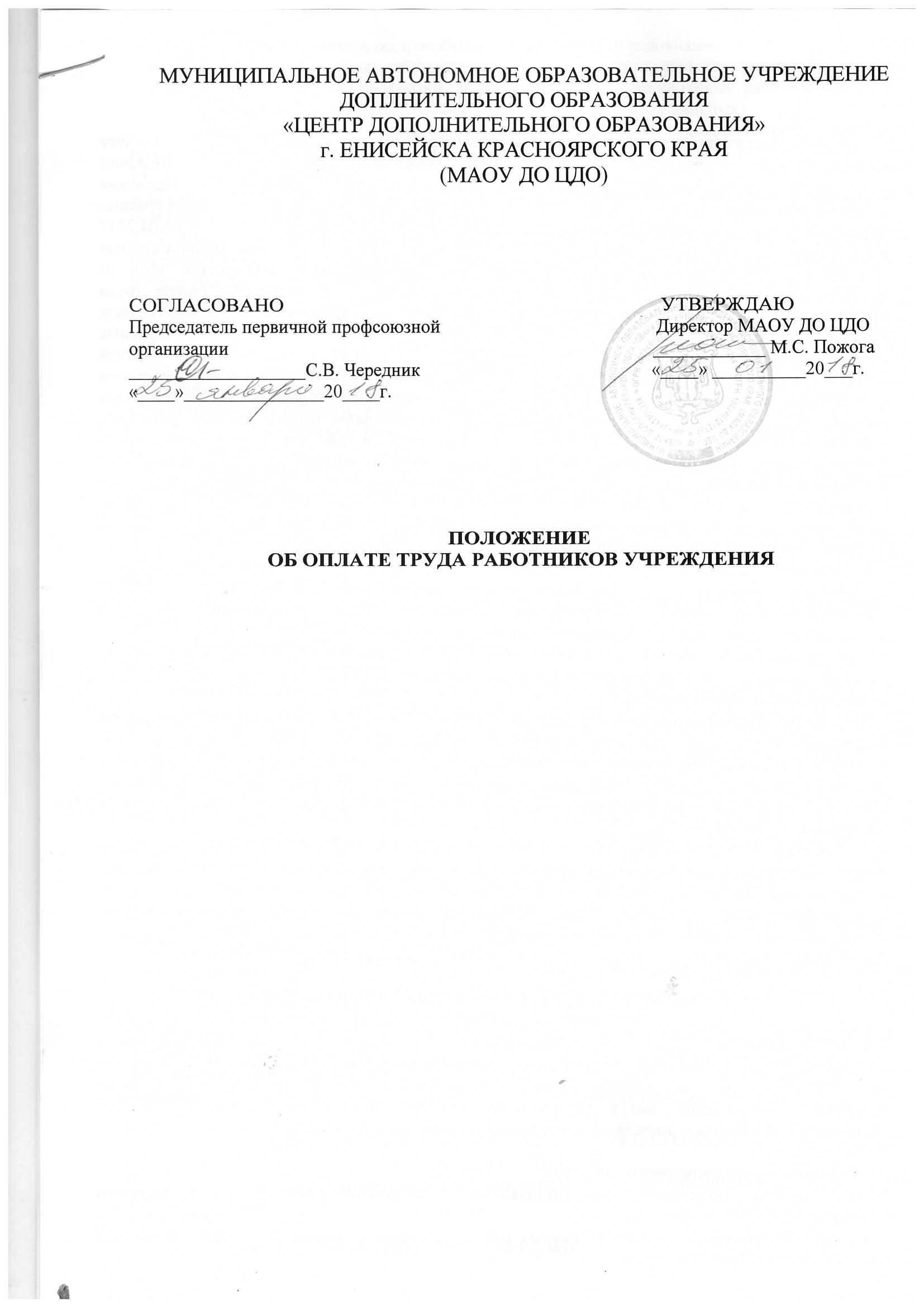 МУНИЦИПАЛЬНОЕ АВТОНОМНОЕ ОБРАЗОВАТЕЛЬНОЕ УЧРЕЖДЕНИЕ ДОПЛНИТЕЛЬНОГО ОБРАЗОВАНИЯ«ЦЕНТР ДОПОЛНИТЕЛЬНОГО ОБРАЗОВАНИЯ»г. ЕНИСЕЙСКА КРАСНОЯРСКОГО КРАЯ(МАОУ ДО ЦДО)СОГЛАСОВАНО                                              УТВЕРЖДАЮПредседатель первичной профсоюзной                             Директор МАОУ ДО ЦДОорганизации                                                         ____________ М.С. пожога___________________С.В. Чередник                               «____» __________20___г.«____»_______________20____г.ПОЛОЖЕНИЕОБ ОПЛАТЕ ТРУДА РАБОТНИКОВ УЧРЕЖДЕНИЯОБЩИЕ ПОЛОЖЕНИЯ1.1. Настоящее примерное положение об оплате труда работников муниципального автономного образовательного учреждения дополнительного образования «Центр дополнительного образования» г. Енисейска Красноярского края (далее - Положение) разработано на основании Закона Красноярского края от 29.10.2009 № 9-3864 «О системах оплаты труда работников краевых государственных учреждений", Решения Енисейского городского Совета Депутатов от 05.04.2017 № 18-167 «Об утверждении положения о системе оплаты труда работников муниципальных учреждений города Енисейска», с постановлением Правительства Красноярского края от 14.12.2017 № 752-п «О внесении изменений в Постановление Правительства оплате труда работников краевых государственных бюджетных и казенных учреждений, подведомственных министерству образования Красноярского края», предусматривающее увеличение минимальных окладов (должностных окладов), ставок заработной платы с 01.01.2018 года, администрацией города Енисейска принято в новой редакции постановление от 16.01.2018 № 7-п «Об утверждении примерного положения об оплате труда работников муниципальных бюджетных образовательных учреждений, по виду экономической деятельности «Образование»; Видов, условий, размера и порядок установления выплат стимулирующего характера, в том числе критериев оценки результативности и качества труда работников муниципальных образовательных учреждений и  устанавливает системы оплаты труда работников муниципальных образовательных учреждений, финансируемых за счет средств местного бюджета, и определяет особенности установления системы оплаты труда работников муниципальных бюджетных образовательных учреждений, по виду экономической деятельности «Образование»  (далее - Учреждения). 1.2. Системы оплаты труда в учреждениях устанавливаются коллективным договором, соглашениями, локальными нормативными актами, принимаемыми в соответствии с трудовым законодательством, иными нормативными правовыми актами Российской Федерации, содержащими нормы трудового права, и настоящим Положением.1.3. Месячная заработная плата работника, полностью отработавшего за этот период норму рабочего времени и выполнившего норму труда (трудовые обязанности), не может быть ниже минимального размера оплаты труда. 1.4.Предельный размер средств, полученных от приносящей доход деятельности, направляемых на оплату труда работников Учреждения, составляет 70 % от доходов, полученных от приносящей доход деятельности, с учетом выплат страховых взносов по обязательному социальному страхованию и взносов по  страховым  тарифам  на обязательное социальное страхование от несчастных случаев на производстве и профессиональных заболеваний.1.5. Для работников Учреждения, оплата труда которых полностью осуществляется за счет средств, полученных от приносящей доход деятельности, и с которыми для выполнения работ, связанных с временным расширением объема оказываемых Учреждением услуг, заключаются срочные трудовые договоры, система оплаты труда устанавливается в соответствии с настоящим Положением в пределах указанных средств.ПОРЯДОК И УСЛОВИЯ ОПЛАТЫ ТРУДА РАБОТНИКОВ2.1. Минимальные размеры окладов (должностных окладов), ставок заработной платы работников Учреждений устанавливаются в соответствии с приложением № 1 к настоящему Положению.2.2. Условия, при которых размеры окладов (должностных окладов), ставок заработной платы работникам Учреждений могут устанавливаться выше минимальных размеров окладов (должностных окладов), ставок заработной платы устанавливаются в соответствии с приложением № 2.2.3. Выплаты компенсационного характера.2.3.1.Работникам Учреждений могут устанавливаться следующие выплаты компенсационного характера:- выплаты работникам, занятым на тяжелых работах, работах с вредными и (или) опасными и иными особыми условиями труда;- выплаты за работу в местностях с особыми климатическими условиями;- выплаты за работу в условиях, отклоняющихся от нормальных (при выполнении работ различной квалификации, совмещении профессий (должностей), сверхурочной работе, работе в ночное время и при выполнении работ в других условиях, отклоняющихся от нормальных).2.3.2. Выплаты работникам, занятым на тяжелых работах, работах с вредными и (или) опасными и иными особыми условиями труда, устанавливаются работникам учреждения на основании статьи 147 Трудового кодекса РФ.2.3.3. Выплаты за работу в местностях с особыми климатическими условиями производятся на основании статьи 148 Трудового кодекса РФ.2.3.4. Выплаты за работу в условиях, отклоняющихся от нормальных (при выполнении работ различной квалификации, совмещении профессий (должностей), сверхурочной работе, работе в ночное время и при выполнении работ в других условиях, отклоняющихся от нормальных):Доплата за работу в ночное время производится работникам в размере 35% части оклада (должностного оклада), ставки заработной платы (рассчитанного за час работы) за каждый час работы в ночное время;оплата труда в других случаях выполнения работ в условиях, отклоняющихся от нормальных, устанавливается работникам на основании статьи 149 Трудового кодекса РФ;оплата сверхурочной работы производится на основании статьи 152 Трудового кодекса РФ;оплата труда в выходные и нерабочие праздничные дни производится на основании статьи 153 Трудового кодекса РФ;виды и размеры выплат при выполнении работ в других условиях, отклоняющихся от нормальных, устанавливаются согласно приложению № 3 к настоящему Положению.2.4. Выплаты стимулирующего характера.Работникам Учреждений по решению руководителя в пределах бюджетных ассигнований на оплату труда работников Учреждения могут устанавливаться следующие виды выплат стимулирующего характера:выплаты за важность выполняемой работы, степень самостоятельности и ответственности при выполнении поставленных задач;выплаты за интенсивность и высокие результаты работы;выплаты за качество выполняемых работ;персональные выплаты (с учетом квалификационной категории, сложности, напряженности и особого режима работы, опыта работы, работы в сельской местности, повышения уровня оплаты труда молодым специалистам, обеспечения заработной платы работника на уровне размера минимальной заработной платы;выплаты по итогам работы.Установление стимулирующих выплат в Учреждении осуществляется на основе коллективного договора, локального нормативного акта Учреждения о выплатах стимулирующего характера, утверждаемого работодателем с учетом мнения представительного органа работников.ЕДИНОВРЕМЕННАЯ МАТЕРИАЛЬНАЯ ПОМОЩЬ3.1. Работникам Учреждения в пределах утвержденного фонда оплаты труда осуществляется выплата единовременной материальной помощи.3.2. Единовременная материальная помощь работникам Учреждения оказывается по решению руководителя Учреждения в связи с бракосочетанием, с рождением ребенка, в связи со смертью супруга (супруги) или близких родственников (детей, родителей).3.3. Размер единовременной материальной помощи не может превышать трех тысяч рублей по каждому основанию, предусмотренному пунктом 3.2 настоящего Примерного положения.3.4. Выплата единовременной материальной помощи работникам Учреждения производится на основании приказа руководителя Учреждения с учетом мнения профсоюзного комитета.4. УСЛОВИЯ ОПЛАТЫ ТРУДА РУКОВОДИТЕЛЯ И ЕГО ЗАМЕСТИТЕЛЕЙ УЧРЕЖДЕНИЯ  4.1. Заработная плата руководителя муниципального автономного образовательного учреждения и его заместителей:должностной оклад;выплаты компенсационного и стимулирующего характера.4.2. Размер должностного оклада руководителя муниципального образовательного учреждения устанавливается трудовым договором и определяется в кратном отношении к среднему размеру оклада (должностного оклада), ставки заработной платы работников основного персонала возглавляемого им учреждения с учетом отнесения учреждения к группе по оплате труда руководителей, определенных в соответствии с Решением Енисейского городского Совета депутатов от 05.04.2017 № 18-167 «Об утверждении положения о системе оплаты труда работников муниципальных учреждений города Енисейска».4.3. Группа по оплате труда руководителей учреждений определяется на основании объемных показателей, характеризующих работу учреждения, а также иных показателей, учитывающих численность работников учреждения, наличие структурных подразделений, техническое обеспечение учреждения и другие факторы, в соответствии с Решением Енисейского городского Совета депутатов от 05.04.2017 № 18-167 «Об утверждении положения о системе оплаты труда работников муниципальных учреждений города Енисейска».4.4.Средний размер оклада (должностного оклада), ставки заработной платы работников основного персонала определяется в соответствии с порядком исчисления среднего размера оклада (должностного оклада), ставки заработной платы работников основного персонала для определения размера должностного оклада руководителя учреждения и перечнем должностей, профессий работников учреждений, относимых к основному персоналу, определяются согласно приложениям № 4 - 5 к настоящему Положению.4.5. Размеры должностных окладов заместителей руководителя устанавливаются руководителем учреждения на 30 процентов ниже размеров должностных окладов руководителя этого учреждения.4.6. Выплаты компенсационного характера руководителю Учреждения и его заместителям устанавливаются в соответствии с пунктом 2.4 настоящего Положения как в процентах к должностным окладам, так и в абсолютных размерах, если иное не установлено законодательством.4.7. Предельное количество должностных окладов руководителя Учреждения, учитываемых при определении объема средств на выплаты стимулирующего характера руководителя Учреждения, устанавливается в соответствии с Решением Енисейского городского Совета депутатов от 05.04.2017 № 18-167 «Об утверждении положения о системе оплаты труда работников муниципальных учреждений города Енисейска» с учетом районного коэффициента, процентной надбавки к заработной плате за стаж работы в районах Крайнего Севера и приравненных к ним местностях или надбавки за работу в местностях с особыми климатическими условиями.Сложившаяся к концу отчетного периода экономия бюджетных средств по стимулирующим выплатам руководителя Учреждения может направляться на стимулирование труда работников Учреждения. Направление указанных средств на иные цели осуществляется по согласованию с вышестоящим органом.Предельный уровень соотношения среднемесячной заработной платы руководителя и  его заместителей, формируемой за счет всех источников финансового обеспечения и рассчитываемой за календарный год, и среднемесячной заработной платы работников учреждений (без учета заработной платы руководителя и его заместителей учреждения) определяется в соответствии Решением Енисейского городского Совета депутатов от 05.04.2017 № 18-167 «Об утверждении положения о системе оплаты труда работников муниципальных учреждений города Енисейска» в размере, не превышающем размера, предусмотренного приложением № 9 к настоящему Примерному положению.Должностные оклады устанавливаются с учетом ведения преподавательской (педагогической) работы.Выполнение преподавательской работы, может осуществляться как в основное рабочее время, так и за его пределами в зависимости от ее характера и качества выполнения работы по основной должности.Средний размер оклада (должностного оклада), ставки заработной платы работников основного персонала для определения размера должностного оклада руководителя учреждения рассчитывается без учета повышающих коэффициентов.4.8. Распределение средств на осуществление выплат стимулирующего характера руководителю Учреждения осуществляется ежеквартально (или ежемесячно) с учетом мнения рабочей группы по установлению стимулирующих выплат, образованной МКУ «Управление образования города Енисейска»  (далее - рабочая группа).4.9. МКУ «Управление образования города Енисейска»  представляет в рабочую группу аналитическую информацию о показателях деятельности Учреждения, в том числе информацию органов самоуправления образовательных учреждений (общественных советов Учреждения), являющуюся основанием для премирования руководителя Учреждения.4.10. Руководитель Учреждения  имеют право присутствовать на заседании рабочей группы и давать необходимые пояснения.4.11. Рабочая группа может рекомендовать установление стимулирующих выплат и их размер открытым голосованием при условии присутствия не менее половины членов рабочей группы.           Решение рабочей группы оформляется протоколом. С учетом мнения рабочей группы МКУ «Управление образования города Енисейска» издает приказ об установлении стимулирующих выплат.4.12. Выплаты стимулирующего характера устанавливаются за каждый вид выплат раздельно.Виды выплат стимулирующего характера, размер и условия их осуществления, критерии оценки результативности и качества деятельности Учреждения для руководителя Учреждения и его заместителей определяются согласно приложению № 6 к настоящему Положению.	Размер персональных выплат руководителю Учреждения и его заместителям определяется согласно приложению № 7 к настоящему Положению.4.13. При выплатах по итогам работы учитываются:степень освоения выделенных бюджетных средств;проведение ремонтных работ;подготовка образовательного учреждения к новому учебному году;участие в инновационной деятельности;организация и проведение важных работ, мероприятий.	Размер выплат по итогам работы руководителю Учреждения и его заместителям определяется согласно приложению № 8 к настоящему Положению.4.14. Выплаты стимулирующего характера, за исключением персональных выплат и выплат по итогам работы, руководителю Учреждения и его заместителям устанавливаются сроком ежеквартально (или ежемесячно) в процентах от должностного оклада.4.15. Размер выплат по итогам работы максимальным размером не ограничивается.4.16. Заместителям руководителя Учреждения сроки установления и размер стимулирующих выплат устанавливаются приказом руководителя соответствующего Учреждения.4.17. Часть средств, полученных от приносящей доход деятельности, направляется на выплаты стимулирующего характера руководителю учреждения с учетом недопущения повышения предельного объема средств на выплаты стимулирующего характера, предусмотренного в абзаце первом пункта 4.7 настоящего раздела.Выплаты стимулирующего характера руководителю учреждения за счет средств, полученных от приносящей доход деятельности, предназначены для усиления заинтересованности руководителя учреждения в повышении результативности профессиональной деятельности, своевременном исполнении должностных обязанностей.Предельный размер выплат стимулирующего характера за интенсивность и высокие результаты работы руководителям учреждений за счет средств, полученных от приносящей доход деятельности, устанавливается в процентах от размера доходов, полученных учреждением от приносящей доход деятельности, в отчетном квартале, с учетом следующих критериев оценки результативности и качества труда руководителю учреждения и выплачиваются ежемесячно:ПОРЯДОК НАЧИСЛЕНИЯ ЗАРАБОТНОЙ ПЛАТЫ ПРИ РАСШИРЕНИИ ЗОН ОБСЛУЖИВАНИЯ, УВЕЛИЧЕНИЙ ОБЪЕМА РАБОТЫ ИЛИ ИСПОЛНЕНИЙ ОБЯЗАННОСТИ ВРЕМЕННО ОТСУТСТВУЮЩЕГО РАБОТНИКА БЕЗ ОСВОБОЖДЕНИЯ ОТ РАБОТЫ, ОПРЕДЕЛЕННОЙ ТРУДОВЫМ ДОГОВОРОМ5.1.Оплата труда педагогическим работникам.При решении зон обслуживания, увеличении объема работы или исполнении обязанностей временно отсутствующего ребенка без освобождения от работы, определенной трудовым договором в учреждении применяются почасовой оплате труда педагогических работников.	Почасовая оплата труда педагогических работников учреждения применяется при оплате: за часы, выполненные в порядке замещения отсутствующих по болезни или другим причинам педагогических работников; при оплате педагогическую работу специалистов предприятий специалистов предприятий, учреждений и организаций (в т.ч. из числа работников органов управления образованием, методических и учебно-методических кабинетов), привлекаемых для педагогической работы  в образовательные учреждения;Размер оплаты за один час для педагогических работников определяется раздельно: для педагогических работников, которым установлена норма часов педагогической нагрузки 18 часа в неделю;для педагогических работников, которым установлена норма часов педагогической нагрузки 20 часа в неделю;для педагогических работников, которым установлена норма часов педагогической нагрузки 24 часа в неделю;для педагогических работников, которым установлена норма часов педагогической нагрузки 30 часа в неделю;для педагогических работников, которым установлена норма часов педагогической нагрузки 36 часа в неделю; (т.е. педагогические работники с нагрузкой, педагогические работники с  нагрузкой 30 часов в неделю и т.д.), по следующей формуле:Сп = ФОТп / (4,3*Чп), гдеФОТп – средний месячный фонд оплаты труда конкретной группы педагогических работников, включающий оклады (должностные оклады), ставки заработной платы, компенсационные и персональные выплаты;Чп – общее количество часов конкретной группы педагогических работников в неделю.4,3 – среднее число недель в месяц.5.2. Оплата труда иным работникам.	При расширении зон обслуживания, увеличении объема работы или исполнении обязанностей временно отсутствующего работника без освобождения от работы, определенной трудовым договором, в одно и то же время, работнику производится доплата.	Размер доплаты за один рабочий день для иных работников определяется по следующей формуле:Ср = ФОТр / Чр / 249, гдеСр – размер оплаты труда работников по соответствующей должности, включающий оклады (длжностные оклады), ставки заработной платы, компенсационные и персональные выплаты в соответствии со штатным расписанием;249 – число рабочих дней в году.6. ОСОБЕННОСТИ УСТАНОВЛЕНИЯ СИСТЕМЫ ОПЛАТЫ ТРУДА ДЛЯ МУНИЦИПАЛЬНОГО АВТОНОМНОГО УЧРЕЖДЕНИЯ6.1. Система оплаты труда работников муниципального автономного учреждения устанавливается коллективным договорам, соглашением, локальными нормативными актами в соответствии с трудовым законодательством, иными нормативными правовыми актами           Российской Федерации и Красноярского края, содержащими нормы трудового права, и настоящим разделом Положения. 6.2. Размеры окладов (должностных окладов), виды и размеры доплат и надбавок компенсационного и стимулирующего характера, система премирования для работников муниципальных автономных учреждений устанавливаются руководителем муниципального автономного учреждения по согласованию с учредителем, а для руководителя муниципального автономного учреждения – МКУ «Управление образования города Енисейска».6.3. Заработная плата работников учреждения увеличивается (индексируется) с учетом уровня инфляции (потребительских цен).При установлении системы оплаты труда работников муниципального автономного учреждения предусматривается выплата единовременной материальной помощи по основаниям, предусмотренным пунктом 3 настоящего Положения.7. ЗАКЛЮЧИТЕЛЬНЫЕ И ПЕРЕХОДНЫЕ ПОЛОЖЕНИЯ7.1. Заработная плата в соответствии с системой оплаты труда, определенной настоящим Положением, устанавливается работнику при наличии действующего коллективного договора (его изменений), соглашений, локальных нормативных актов, устанавливающих систему оплаты труда в соответствии с трудовым законодательством, иными нормативными правовыми актами Российской Федерации и Красноярского края, содержащими нормы трудового права, и настоящим Положением с момента распространения на работников условий оплаты труда, установленных трудовым договором (дополнительным соглашением к трудовому договору) в соответствии с настоящим Положением.7.2. При переходе на систему оплаты труда, установленную настоящим Положением, обеспечивается сохранение гарантированной части заработной платы работников в рамках определения размеров окладов (должностных окладов), ставок заработной платы, компенсационных выплат и стимулирующих выплат в части персональных выплат по системе оплаты труда, установленной настоящим Положением, в сумме не ниже размера заработной платы (без учета стимулирующих выплат), установленного тарифной системой оплаты труда. Приложение № 1к положению об оплатетруда работников учрежденийМИНИМАЛЬНЫЕ РАЗМЕРЫ ОКЛАДОВ(ДОЛЖНОСТНЫХ ОКЛАДОВ), СТАВОК ЗАРАБОТНОЙ ПЛАТЫРАБОТНИКОВ МУНИЦИПАЛЬНЫХ УЧРЕЖДЕНИЙ, ПОДВЕДОМСТВЕННЫХ МКУ «УПРАВЛЕНИЕ ОБРАЗОВАНИЯ ГОРОДА ЕНИСЕЙСКА»1. Профессиональная квалификационная группа должностейработников образования2. Профессиональная квалификационная группа«Общеотраслевые должности служащих»3. Профессиональные квалификационные группыобщеотраслевых профессий рабочих4. Должности руководителей структурных подразделений* Утвержденная приказом Минздравсоцразвития России от 05.05.2008 № 216н «Об утверждении профессиональных квалификационных групп должностей работников образования».5. Должности, не предусмотренные профессиональнымиквалификационными группамиПриложение № 2к положению об оплатетруда работников учрежденийУСЛОВИЯ,ПРИ КОТОРЫХ РАЗМЕРЫ ОКЛАДОВ (ДОЛЖНОСТНЫХ ОКЛАДОВ), СТАВОКЗАРАБОТНОЙ ПЛАТЫ РАБОТНИКАМ МУНИЦИПАЛЬНЫХ ОБРАЗОВАТЕЛЬНЫХ УЧРЕЖДЕНИЙ, ПО ВИДУ ЭКОНОМИЧЕСКОЙ ДЕЯТЕЛЬНОСТИ «ОБРАЗОВАНИЕ», МОГУТ УСТАНАВЛИВАТЬСЯ ВЫШЕМИНИМАЛЬНЫХ РАЗМЕРОВ ОКЛАДОВ (ДОЛЖНОСТНЫХ ОКЛАДОВ),СТАВОК ЗАРАБОТНОЙ ПЛАТЫ1. Условия установления размеров окладов (должностных окладов), ставок заработной платы работникам муниципальных образовательных учреждений, по виду экономической деятельности «Образование» (далее - учреждения), выше минимальных размеров окладов (должностных окладов), ставок заработной платы (далее - условия) применяются для определения размеров окладов (должностных окладов), ставок заработной платы выше минимальных размеров окладов (должностных окладов), ставок заработной платы.Размер оклада (должностного оклада), ставки заработной платы увеличивается по должностям педагогических работников.2. Размер оклада (должностного оклада), ставки заработной платы определяется по формуле:O = Omin + Omin x K / 100,где:О – размер оклада (должностного оклада), ставки заработной платы;Оmin– минимальный размер оклада (должностного оклада), ставки заработной платы по должности.К – повышающий коэффициент.3. Увеличение минимальных окладов (должностных окладов), ставок заработной платы осуществляется посредством применения к окладам (должностным окладам), ставкам заработной платы повышающих коэффициентов.4. Перечень и размеры повышающих коэффициентов по основаниям повышения, установленных в пункте 5 настоящих условий, применяемым для установления окладов (должностных окладов), ставок заработной платы, устанавливаются коллективными договорами, локальными нормативными актами учреждения с учетом мнения представительного органа работников, в пределах фонда оплаты труда учреждения, на период времени выполнения работы, являющейся основанием для установления повышающего коэффициента.5. Повышающий коэффициент устанавливается по должностям педагогических  работников по следующим основаниям:				5.1 Расчет повышающего коэффициента производится по формуле:K = K1 + K2,где:K1 – повышающий коэффициент, определяемый в соответствии с пунктом 1 таблицы;K2 – повышающий коэффициент, определяемый в соответствии с пунктом 2 таблицы.5.2. Расчет повышающего коэффициента (K2) осуществляется следующим образом:если доля выплат стимулирующего характера педагогических работников без учета персональных выплат < 15%, то K2 = 0%, если доля выплат стимулирующего характера педагогических работников без учета персональных выплат > 15%, то коэффициент рассчитывается 
по формуле:K2 = Q1 / Qокл х 100%,где:Q1 – фонд оплаты труда педагогических работников, рассчитанный для установления повышающих коэффициентов;Qокл – объем средств, предусмотренный на выплату окладов (должностных окладов), ставок заработной платы педагогических работников.Q1 = Q – Q2 – Qстим – Qотп,где:Q – общий объем фонда оплаты труда педагогических работников;Q2 – фонд оплаты труда педагогических работников, состоящий из установленных окладов (должностных окладов), ставок заработной платы, выплат компенсационного характера, персональных выплат, суммы повышений окладов (должностных окладов), ставок заработной платы за наличие квалификационной категории; Qстим – предельный фонд оплаты труда, который может направляться на выплаты стимулирующего характера педагогическим работникам;Qотп – сумма средств, направляемая в резерв для оплаты отпусков, выплаты пособия по временной нетрудоспособности за счет средств работодателя, оплаты дней служебных командировок, подготовки, переподготовки, повышения квалификации педагогических работников.Если K > предельного значения повышающего коэффициента, 
то повышающий коэффициент устанавливается в размере предельного значения.5.3 Повышающий коэффициент за увеличение численности учащихся в классе над средней наполняемостью классов в учреждении:                                 M  x (U  - U  ) x N                             k    i     i    ср     i                       К  = SUM ---------------------,                        i   i=1         N                                         n    где:    k - число классов, в которых учитель, преподаватель имеет нагрузку;    M  -   размер   увеличения   оклада  в  расчете  на  одного  учащегося, определяемый     i	в соответствии с пунктом 9 таблицы;    N  - нагрузка по каждому предмету;     i    N  - норма часов на ставку;     n    U  - численность учащихся в классе, в  которых  учитель,  преподаватель      i    имеет нагрузку;    U   - средняя   наполняемость  классов  в  учреждении,  за  исключением классов для     cр   детей с особыми потребностями (коррекционные).                                    k1                              U   = SUM U  / k1,                               ср   i=1  i    где:    k1 - число классов в учреждении.    При   превышении   средней   наполняемости  классов  в  учреждении  над нормативной  (25 учащихся) средняя наполняемость класса принимается  равной нормативной.    При  U  < U   повышающий коэффициент за увеличение численности учащихся          i    ср в классе к средней наполняемости классов в учреждении не рассчитывается.    Для коррекционных классов средняя наполняемость классов устанавливается на уровне нормативной для таких классов.Приложение № 3к положению об оплатетруда работников учрежденийПОРЯДОКИСЧИСЛЕНИЯ СРЕДНЕГО РАЗМЕРА ОКЛАДА (ДОЛЖНОСТНОГООКЛАДА), СТАВКИ ЗАРАБОТНОЙ ПЛАТЫ РАБОТНИКОВ ОСНОВНОГОПЕРСОНАЛА ДЛЯ ОПРЕДЕЛЕНИЯ РАЗМЕРА ДОЛЖНОСТНОГО ОКЛАДАРУКОВОДИТЕЛЯ МУНИЦИПАЛЬНОГО ОБРАЗОВАТЕЛЬНОГО  УЧРЕЖДЕНИЯ, ПО ВИДУ ЭКОНОМИЧЕСКОЙ ДЕЯТЕЛЬНОСТИ «ОБРАЗОВАНИЕ»1. Порядок исчисления среднего размера оклада (должностного оклада), ставки заработной платы работников основного персонала для определения размера должностного оклада руководителей муниципальных бюджетных образовательных учреждений, по виду экономической деятельности «Образование»  (далее - Порядок) определяет правила исчисления среднего размера оклада (должностного оклада), ставки заработной платы работников основного персонала для определения размера должностного оклада руководителей муниципальных бюджетных образовательных учреждений г.Енисейска (далее - учреждения).2. Настоящий Порядок распространяется на муниципальные бюджетные образовательные учреждения г.Енисейска, по виду экономической деятельности «Образование».3. Средний размер оклада (должностного оклада), ставки заработной платы работников основного персонала для определения размера должностного оклада руководителя учреждения рассчитывается по формуле:                                n                           SUMДО                              i=1  i    ДО ср    =        ----------                               n    где: ДО ср   - средний  размер  оклада   (должностного   оклада),   ставки заработной платы                	   работников основного персонала;ДО i    -  размер  оклада  (должностного  оклада),  ставки заработной платы работника     	основного персонала,  установленный  в  соответствии со штатным расписанием  	учреждения;n        - штатная численность работников основного персонала.4. Средний размер оклада (должностного оклада), ставки заработной платы работников основного персонала для определения размера должностного оклада руководителя учреждения подлежит пересмотру в случае:- изменения утвержденной штатной численности работников основного персонала учреждения более чем на 15 процентов;- увеличения (индексации) окладов (должностных окладов), ставок заработной платы работников.Приложение № 4к положению об оплатетруда работников учрежденийПЕРЕЧЕНЬДОЛЖНОСТЕЙ, ПРОФЕССИЙ РАБОТНИКОВ УЧРЕЖДЕНИЙ, ОТНОСИМЫХ К ОСНОВНОМУ ПЕРСОНАЛУ ПО ВИДУЭКОНОМИЧЕСКОЙ ДЕЯТЕЛЬНОСТИ «ОБРАЗОВАНИЕ»Приложение № 5к положению об оплатетруда работников учрежденийВИДЫ ВЫПЛАТСТИМУЛИРУЮЩЕГО ХАРАКТЕРА, РАЗМЕР И УСЛОВИЯИХ ОСУЩЕСТВЛЕНИЯ, КРИТЕРИИ ОЦЕНКИ РЕЗУЛЬТАТИВНОСТИИ КАЧЕСТВА ДЕЯТЕЛЬНОСТИ УЧРЕЖДЕНИЯДЛЯ РУКОВОДИТЕЛЯ И ЕГО ЗАМЕСТИТЕЛЕЙ а) общеобразовательные учреждения (начального общего, основного общего, среднего (полного) общего образования)государственного задания<*> Без учета повышающих коэффициентов.Приложение № 6к положению об оплатетруда работников учрежденийРазмер персональных выплат руководителю и его заместителям муниципальных образовательных учреждений, по виду экономической деятельности «Образование»* Без учета повышающих коэффициентов.** Размеры выплат при наличии одновременно почетного звания и ученой степени суммируются.*** Производится при условии соответствия занимаемой должности, почетного звания, ученой степени профилю учреждения или профилю педагогической деятельности (преподаваемых дисциплин).Приложение №7к положению об оплатетруда работников учрежденийРазмер выплат по итогам работы руководителю и его заместителям учреждений,по виду экономической деятельности «Образование»* Без учета повышающих коэффициентов.Приложение №8к положению об оплатетруда работников учрежденийПРЕДЕЛЬНЫЙ УРОВЕНЬ СООТНОШЕНИЯ СРЕДНЕМЕСЯЧНОЙЗАРАБОТНОЙ ПЛАТЫ РУКОВОДИТЕЛЯ И ЕГО ЗАМЕСТИТЕЛЕЙ МУНИЦИПАЛЬНЫХ ОБРАЗОВАТЕЛЬНЫХ УЧРЕЖДЕНИЙ, ФОРМИРУЕМОЙ ЗА СЧЕТ ВСЕХ ИСТОЧНИКОВФИНАНСОВОГО ОБЕСПЕЧЕНИЯ И РАССЧИТЫВАЕМОЙ ЗА КАЛЕНДАРНЫЙГОД, И СРЕДНЕМЕСЯЧНОЙ ЗАРАБОТНОЙ ПЛАТЫ РАБОТНИКОВ ЭТОГОУЧРЕЖДЕНИЯ (БЕЗ УЧЕТА ЗАРАБОТНОЙ ПЛАТЫ РУКОВОДИТЕЛЯ И ЕГО ЗАМЕСТИТЕЛЕЙ УЧРЕЖДЕНИЯ)ВИДЫ, УСЛОВИЯ, РАЗМЕР И ПОРЯДОКУСТАНОВЛЕНИЯ ВЫПЛАТ СТИМУЛИРУЮЩЕГО ХАРАКТЕРА,В ТОМ ЧИСЛЕ КРИТЕРИИ ОЦЕНКИ РЕЗУЛЬТАТИВНОСТИИ КАЧЕСТВА ТРУДА РАБОТНИКОВ МУНИЦИПАЛЬНОГО ОБРАЗОВАТЕЛЬНОГО УЧРЕЖДЕНИЯ, ПО ВИДУ ЭКОНОМИЧЕСКОЙ ДЕЯТЕЛЬНОСТИ «ОБРАЗОВАНИЕ»1. Настоящие виды, условия, размер и порядок установления выплат стимулирующего характера, в том числе критерии оценки результативности и качества труда работников муниципальных образовательных учреждений г.Енисейска, не являющихся лицами, замещающими муниципальные должности, по виду экономической деятельности «Образование» (далее – Порядок), распространяют свое действие на работников учреждений, регулируют отношения, возникающие между муниципальными бюджетными образовательными и казенными учреждениями, по виду экономической деятельности «Образование» (далее - Учреждения), и их работниками в связи с предоставлением работникам выплат стимулирующего характера по виду экономической деятельности "Образование".2. К выплатам стимулирующего характера относятся выплаты, направленные на стимулирование работников Учреждений за качественные результаты труда, а также поощрение за выполненную работу.3. Выплаты стимулирующего характера устанавливаются коллективными договорами, локальными нормативными актами Учреждения с учетом мнения представительного органа работников.4. Виды, условия, размер и критерии оценки результативности и качества труда работников Учреждения устанавливаются в соответствии с приложением № 1 к настоящему Порядку.При осуществлении выплат, предусмотренных настоящим пунктом, Учреждениями могут применяться иные критерии оценки результативности и качества труда работников, не предусмотренные приложениями № 1, 3 к настоящему Порядку.5. Виды выплат должны отвечать уставным задачам Учреждения.Выплаты стимулирующего характера максимальным размером не ограничены и устанавливаются в пределах фонда оплаты труда.6. Персональные выплаты определяются в процентном отношении к окладу (должностному окладу), ставке заработной платы. Размер персональных выплат работникам устанавливается в соответствии с приложением № 2 к настоящему Порядку.7. При выплатах по итогам работы учитываются:объем освоения выделенных бюджетных средств;объем ввода законченных ремонтом объектов;инициатива, творчество и применение в работе современных форм и методов организации труда;выполнение порученной работы, связанной с обеспечением рабочего процесса или уставной деятельности Учреждений;достижение высоких результатов в работе за определенный период;участие в инновационной деятельности;участие в соответствующем периоде в выполнении важных работ, мероприятий.Размер выплат по итогам работы работникам Учреждений устанавливается в соответствии с приложением № 3 к настоящему Порядку.Максимальным размером выплаты по итогам работы не ограничены и устанавливаются в пределах фонда оплаты труда учреждений.8. Руководитель Учреждения при рассмотрении вопроса о стимулировании работника вправе учитывать аналитическую информацию общественного совета Учреждения.9. Конкретный размер выплат стимулирующего характера (за исключением персональных выплат) устанавливается в абсолютном размере, с учетом фактически отработанного времени.10. Стимулирующие выплаты, за исключением выплат по итогам работы, устанавливаются руководителем Учреждения ежемесячно, ежеквартально или на год.11. При установлении размера выплат стимулирующего характера конкретному работнику (за исключением персональных выплат) учреждения применяют балльную оценку.Размер выплаты, осуществляемой конкретному работнику учреждения, определяется по формуле:С = С 1 балла х Бi,где:С – размер выплаты, осуществляемой конкретному работнику учреждения в плановом периоде;С1 балла - стоимость для определения размеров стимулирующих выплат на плановый период;Бi – количество баллов по результатам оценки труда i-го работника учреждения, исчисленное в суммовом выражении по показателям оценки за отчетный период.                                                                nC1 балла = Qстим. раб. / SUM Бi,                                                 i=1где:Qстим. раб. – фонд оплаты труда, предназначенный для осуществления стимулирующих выплат работникам учреждения в месяц в плановом периоде;n – количество физических лиц учреждения, подлежащих оценке за отчетный период (год, квартал, месяц), за исключением руководителя учреждения.Qстим. раб. = Qзп – Qгар,где:Qзп - фонд оплаты труда работникам учреждения, состоящий из установленных работникам окладов (должностных окладов), ставок заработной платы с учетом повышающих коэффициентов, выплат стимулирующего и компенсационного характера, утвержденный в бюджетной смете (плане финансово-хозяйственной деятельности) учреждения, в плановом периоде;Qгар - гарантированный фонд оплаты труда (сумма заработной платы работников по бюджетной смете (плану финансово-хозяйственной деятельности) окладов (должностных окладов), ставок заработной платы учреждения с учетом повышающих коэффициентов, сумм выплат компенсационного характера и персональных выплат стимулирующего характера, определенный согласно штатному расписанию учреждения, в плановом периоде);Приложение № 1к видам, условиям, размерам и порядкуустановления выплат стимулирующего характера,в том числе критериям оценки результативностии качества труда работников муниципальных                                                                     образовательных учреждений, по виду экономической                                                                                                                       деятельности «Образование»ВИДЫ, УСЛОВИЯ, РАЗМЕР ВЫПЛАТСТИМУЛИРУЮЩЕГО ХАРАКТЕРА И КРИТЕРИИ ОЦЕНКИРЕЗУЛЬТАТИВНОСТИ И КАЧЕСТВА ТРУДА РАБОТНИКОВМУНИЦИПАЛЬНЫХ ОБРАЗОВАТЕЛЬНЫХ УЧРЕЖДЕНИЙ┌─────────────────────┬───────────────────┬───────────────────────────────────┬──────────────┐│      Должности      │  Критерии оценки  │              Условия              │  Предельное  ││                     │результативности и │                                   │  количество  ││                     │  качества труда   │                                   │  баллов <*>  ││                     │    работников     ├──────────────────┬────────────────┤              ││                     │    Учреждения     │   наименование   │   индикатор    │              │├─────────────────────┼───────────────────┴──────────────────┴────────────────┴──────────────│Педагогические       │Выплаты за важность выполняемой работы, степень самостоятельности     ││работники:           │и ответственности при выполнении поставленных задач                   ││педагог-психолог,    ├───────────────────┬──────────────────┬────────────────┬──────────────┤│социальный педагог   │Сопровождение      │Руководство       │Работа МППК в   │            20││                     │воспитанников в    │медико-психолого- │соответствии с  │              ││                     │образовательном    │педагогическим    │планом          │              ││                     │процессе           │консилиумом (МППК)│                │              ││                     │                   ├──────────────────┼────────────────┼──────────────┤│                     │                   │Проведение        │Проведение      │            10││                     │                   │мероприятий для   │одного          │              ││                     │                   │родителей         │мероприятия     │              ││                     │                   │воспитанников     │                │              ││                     ├───────────────────┴──────────────────┴────────────────┴──────────────┤│                     │Выплаты за интенсивность и высокие результаты работы                  ││                     ├───────────────────┬──────────────────┬────────────────┬──────────────┤│                     │Эффективность      │Участие в         │За участие в    │            30││                     │методов и способов │разработке и      │разработке и    │              ││                     │работы по          │реализации        │реализации      │              ││                     │педагогическому    │проектов,         │проектов,       │              ││                     │сопровождению      │программ,         │программ,       │              ││                     │воспитанников      │связанных с       │связанных с     │              ││                     │                   │образовательной   │образовательной │              ││                     │                   │деятельностью     │деятельностью   │              ││                     │                   │                  ├────────────────┼──────────────┤│                     │                   │                  │Призовое место в│            20││                     │                   │                  │конкурсе        │              ││                     │                   │                  │проектов и      │              ││                     │                   │                  │программ,       │              ││                     │                   │                  │получение гранта│              ││                     │                   │                  ├────────────────┼──────────────┤│                     │                   │                  │Презентация     │            20││                     │                   │                  │результатов     │              ││                     │                   │                  │работы в форме  │              ││                     │                   │                  │статьи,         │              ││                     │                   │                  │выступления на  │              ││                     │                   │                  │форумах         │              ││                     │                   │                  │педагогов       │              ││                     │                   ├──────────────────┼────────────────┼──────────────┤│                     │                   │Адаптация вновь   │Уменьшение числа│            30││                     │                   │поступивших       │конфликтных     │              ││                     │                   │воспитанников,    │ситуаций среди  │              ││                     │                   │благоприятный     │обучающихся,    │              ││                     │                   │психологический   │воспитанников   │              ││                     │                   │климат            │                │              ││                     ├───────────────────┴──────────────────┴────────────────┴──────────────┤│                     │Выплаты за качество выполняемых работ                                 ││                     ├───────────────────┬──────────────────┬────────────────┬──────────────┤│                     │Высокий уровень    │Организация работы│Отрицательная   │            30││                     │педагогического    │службы психолого- │динамика        │              ││                     │мастерства при     │педагогического   │возникновения   │              ││                     │организации        │сопровождения     │конфликтов в    │              ││                     │процесса психолого-│воспитанников     │течение учебного│              ││                     │педагогического    │                  │года            │              ││                     │сопровождения      │                  │                │              ││                     │воспитанников      │                  │                │              │├─────────────────────┼───────────────────┴──────────────────┴────────────────┴──────────────┤│Педагог              │Выплаты за важность выполняемой работы, степень самостоятельности     ││дополнительного      │и ответственности при выполнении поставленных задач                   ││образования,         ├───────────────────┬──────────────────┬────────────────┬──────────────┤│музыкальный          │Руководство        │Руководство       │Обеспечение     │            20││руководитель,        │проектными и       │объединениями     │работы в        │              ││педагог-организатор, │творческими        │педагогов         │соответствии с  │              ││инструктор по труду, │группами,          │(проектными       │планом          │              ││концертмейстер,      │методическими      │командами,        │                │              ││тренер-преподаватель,│объединениями,     │творческими       │                │              ││старший вожатый      │кафедрами          │группами,         │                │              ││                     │                   │методическими     │                │              ││                     │                   │объединениями)    │                │              ││                     ├───────────────────┼──────────────────┼────────────────┼──────────────┤│                     │Ведение            │Полнота и         │100%            │            20││                     │профессиональной   │соответствие      │                │              ││                     │документации       │нормативным       │                │              ││                     │(тематическое      │регламентирующим  │                │              ││                     │планирование,      │документам        │                │              ││                     │рабочие программы) │                  │                │              ││                     ├───────────────────┴──────────────────┴────────────────┴──────────────┤│                     │Выплаты за интенсивность и высокие результаты работы                  ││                     ├───────────────────┬──────────────────┬────────────────┬──────────────┤│                     │Достижения         │Участие в         │% участвующих от│            20││                     │воспитанников      │соревнованиях,    │общего числа    │              ││                     │                   │олимпиадах,       │обучающихся     │              ││                     │                   │научно-           │                │              ││                     │                   │практических      ├────────────────┼──────────────┤│                     │                   │конференциях,     │Призовое место  │            20││                     │                   │конкурсах         │                │              ││                     │                   │различного уровня │                │              ││                     │                   │                  │                │              ││                     ├───────────────────┼──────────────────┼────────────────┼──────────────┤│                     │Организация        │Постоянный состав,│За каждый       │            20││                     │деятельности       │создание и        │проект,         │              ││                     │детских            │реализация        │программу       │              ││                     │объединений,       │социальных        │                │              ││                     │организаций        │проектов, программ│                │              │├─────────────────────┼───────────────────┴──────────────────┴────────────────┴──────────────┤│                     │Выплаты за качество выполняемых работ                                 ││                     ├───────────────────┬──────────────────┬────────────────┬──────────────┤│                     │Высокий уровень    │Участие в         │Внедрение новых │            20││                     │педагогического    │конкурсах         │технологий форм,│              ││                     │мастерства при     │профессионального │методов,        │              ││                     │организации        │мастерства,       │приемов,        │              ││                     │образовательного   │использование     │демонстрация их │              ││                     │процесса           │полученного опыта │при проведении  │              ││                     │                   │в своей           │мастер-классов, │              ││                     │                   │повседневной      │творческих      │              ││                     │                   │деятельности      │отчетов         │              │├─────────────────────┼───────────────────┴──────────────────┴────────────────┴──────────────┤│ Кладовщик,           │Выплаты за важность выполняемой работы, степень самостоятельности     ││кастелянша, рабочий  │и ответственности при выполнении поставленных задач                   ││по комплексному      ├───────────────────┬──────────────────┬────────────────┬──────────────┤│обслуживанию и       │Соблюдение         │Отсутствие        │       0        │            30││ремонту здания,      │санитарно-         │замечаний         │                │              ││дворник, водитель,   │гигиенических норм,│надзорных органов,│                │              ││кухонный рабочий,    │правил техники     │аварий            │                │              ││мойщик посуды,       │безопасности,      │                  │                │              ││подсобный рабочий,   │правил дорожного   │                  │                │              ││лаборант,            │движения           │                  │                │              ││гардеробщик, сторож, ├───────────────────┴──────────────────┴────────────────┴──────────────┤│электрик             │Выплаты за интенсивность и высокие результаты работы                  ││                     ├───────────────────┬──────────────────┬────────────────┬──────────────┤│                     │Участие в          │Проведение        │Постоянно       │            30││                     │мероприятиях       │праздников для    │                │              ││                     │учреждения         │воспитанников     │                │              ││                     ├───────────────────┼──────────────────┼────────────────┼──────────────┤│                     │Осуществление      │Погрузочно-       │Постоянно       │            30││                     │дополнительных     │разгрузочные      │                │              ││                     │работ              │работы            │                │              ││                     ├───────────────────┴──────────────────┴────────────────┴──────────────┤│                     │Выплаты за качество выполняемых работ                                 ││                     ├───────────────────┬──────────────────┬────────────────┬──────────────┤│                     │Благоустройство    │Зеленая зона,     │Наличие         │            30││                     │территории         │ландшафтный дизайн│                │              ││                     │учреждения         │                  │                │              │├─────────────────────┼───────────────────┴──────────────────┴────────────────┴──────────────┤││Заведующий           │Выплаты за важность выполняемой работы, степень самостоятельности     ││хозяйством           │и ответственности при выполнении поставленных задач                   ││                     ├───────────────────┬──────────────────┬────────────────┬──────────────┤│                     │Соблюдение         │Обеспечение       │100%            │            30││                     │санитарно-         │учебных           │                │              ││                     │гигиенических норм,│кабинетов,        │                │              ││                     │правил техники     │бытовых,          │                │              ││                     │безопасности,      │хозяйственных и   │                │              ││                     │пожарной           │других помещений  │                │              ││                     │безопасности       │оборудованием и   │                │              ││                     │                   │инвентарем,       │                │              ││                     │                   │отвечающим        │                │              ││                     │                   │требованиям       │                │              ││                     │                   │правил и норм     │                │              ││                     │                   │безопасности      │                │              ││                     │                   │жизнедеятельности,│                │              ││                     │                   │стандартам        │                │              ││                     │                   │безопасности труда│                │              ││                     ├───────────────────┼──────────────────┼────────────────┼──────────────┤│                     │Обеспечение        │Замечания по      │         0      │            10││                     │сохранности        │утрате и порче    │                │              ││                     │имущества и его    │имущества         │                │              ││                     │учет               │                  │                │              ││                     ├───────────────────┴──────────────────┴────────────────┴──────────────┤│                     │Выплаты за интенсивность и высокие результаты работы                  ││                     ├───────────────────┬──────────────────┬────────────────┬──────────────┤│                     │Оперативность      │Своевременное     │Выполнение работ│            10││                     │работы             │обеспечение       │ранее           │              ││                     │                   │сезонной          │установленного  │              ││                     │                   │подготовки        │срока без       │              ││                     │                   │обслуживаемого    │снижения        │              ││                     │                   │здания,           │качества        │              ││                     │                   │сооружения,       │                │              ││                     │                   │оборудования и    │                │              ││                     │                   │механизмов        │                │              ││                     ├───────────────────┼──────────────────┼────────────────┼──────────────┤│                     │Осуществление      │Участие в         │Своевременно,   │            20││                     │дополнительных     │проведении        │качественно     │              ││                     │работ              │ремонтных работ   │                │              ││                     │                   │в учреждении      │                │              ││                     ├───────────────────┴──────────────────┴────────────────┴──────────────┤│                     │Выплаты за качество выполняемых работ                                 ││                     ├───────────────────┬──────────────────┬────────────────┬──────────────┤│                     │Ресурсосбережение  │Осуществление     │Экономия        │            20││                     │при выполнении     │рационального     │материальных    │              ││                     │работ              │расходования      │средств         │              ││                     │                   │материалов        │                │              ││                     │                   ├──────────────────┼────────────────┼──────────────┤│                     │                   │Осуществление     │Отсутствие      │            20││                     │                   │рационального     │превышения      │              ││                     │                   │расходования      │лимитов         │              ││                     │                   │электроэнергии    │                │              ││                     │                   ├──────────────────┼────────────────┼──────────────┤│                     │                   │Бесперебойная и   │Отсутствие      │            20││                     │                   │безаварийная      │замечаний по    │              ││                     │                   │работа систем     │бесперебойной и │              ││                     │                   │жизнеобеспечения  │безаварийной    │              ││                     │                   │                  │работе систем   │              ││                     │                   │                  │жизнеобеспечения│              ││                     │                   ├──────────────────┼────────────────┼──────────────┤│                     │                   │Качественное и    │Отсутствие      │            20││                     │                   │своевременное     │недостачи и     │              ││                     │                   │проведение        │неустановленного│              ││                     │                   │инвентаризации    │оборудования    │              ││                     │                   │школьного         │                │              ││                     │                   │имущества         │                │              ││                     │                   ├──────────────────┼────────────────┼──────────────┤│                     │                   │Укомплектованность│100%            │            10││                     │                   │ставок            │                │              ││                     │                   │обслуживающего    │                │              ││                     │                   │персонала         │                │              ││                     │                   │(лаборантов,      │                │              ││                     │                   │секретарей,       │                │              ││                     │                   │дворников,        │                │              ││                     │                   │гардеробщиков,    │                │              ││                     │                   │сторожей,         │                │              ││                     │                   │уборщиков         │                │              ││                     │                   │служебных         │                │              ││                     │                   │помещений и       │                │              ││                     │                   │рабочих по        │                │              ││                     │                   │обслуживанию и    │                │              ││                     │                   │текущему ремонту  │                │              ││                     │                   │здания,           │                │              ││                     │                   │сооружения и      │                │              ││                     │                   │оборудования)     │                │              │├─────────────────────┼───────────────────┴──────────────────┴────────────────┴──────────────┤│Костюмер             │Выплаты за интенсивность и высокие результаты работы                  ││                     ├───────────────────┬──────────────────┬────────────────┬──────────────┤│                     │Участие в          │Качественная      │1 мероприятие   │           100││                     │мероприятиях       │подготовка        │                │              ││                     │учреждения         │костюмов к        │                │              ││                     │                   │празднику,        │                │              ││                     │                   │концерту          │                │              │├─────────────────────┼───────────────────┴──────────────────┴────────────────┴──────────────┤│Инженер, оператор    │Выплаты за важность выполняемой работы, степень самостоятельности и   ││электронно-          │ответственности при выполнении поставленных задач                     ││вычислительных       ├───────────────────┬──────────────────┬────────────────┬──────────────┤│машин, техник,       │Ведение            │Полнота и         │100%            │            30││программист,         │документации       │соответствие      │                │              ││электроник           │учреждения         │нормативной,      │                │              ││                     │                   │регламентирующей  │                │              ││                     │                   │документации      │                │              ││                     ├───────────────────┼──────────────────┼────────────────┼──────────────┤│                     │Обработка и        │Наличие замечаний │         0      │            10││                     │предоставление     │                  │                │              ││                     │информации         │                  │                │              ││                     ├───────────────────┼──────────────────┼────────────────┼──────────────┤│                     │Внедрение          │Ведение баз       │Отсутствие      │            50││                     │современных средств│автоматизирован-  │замечаний по    │              ││                     │автоматизации      │ного сбора        │ведению баз     │              ││                     │сбора, учета и     │информации        │автоматизирован-│              ││                     │хранения информации│                  │ного сбора      │              ││                     │                   │                  │информации      │              ││                     │                   │                  │(1 база)        │              ││                     │с помощью          │                  │                │              ││                     │информационных     │                  │                │              ││                     │компьютерных       │                  │                │              ││                     │технологий (КИАСУО)│                  │                │              ││                     ├───────────────────┴──────────────────┴────────────────┴──────────────┤│                     │Выплаты за интенсивность и высокие результаты работы                  ││                     ├───────────────────┬──────────────────┬────────────────┬──────────────┤│                     │Техническое и      │Функционирование  │Стабильно       │            30││                     │программное        │локальной сети,   │                │              ││                     │обеспечение и      │электронной почты │                │              ││                     │использование в    │учреждения,       │                │              ││                     │работе учреждения  │использование     │                │              ││                     │                   │программного      │                │              ││                     │                   │обеспечения       │                │              │├─────────────────────┼───────────────────┴──────────────────┴────────────────┴──────────────┤│Методист             │Выплаты за важность выполняемой работы, степень самостоятельности и   ││                     │ответственности при выполнении поставленных задач                     ││                     ├───────────────────┬──────────────────┬────────────────┬──────────────┤│                     │Методическое       │Наличие           │1               │            30││                     │сопровождение      │оформленных       ├────────────────┼──────────────┤│                     │процесса           │программ,         │Более 1         │            80││                     │разработки,        │технологий,       │                │              ││                     │апробации и        │методов у         │                │              ││                     │внедрения          │педагогических    │                │              ││                     │инновационных      │кадров            │                │              ││                     │программ,          │                  │                │              ││                     │технологий, методов│                  │                │              ││                     ├───────────────────┴──────────────────┴────────────────┴──────────────┤│                     │Выплаты за интенсивность и высокие результаты работы                  ││                     ├───────────────────┬──────────────────┬────────────────┬──────────────┤│                     │Выполнение плана   │Доля выполненных  │80%             │             5││                     │методической работы│работ             │100%            │            30││                     ├───────────────────┼──────────────────┼────────────────┼──────────────┤│                     │Достижения         │Степень участия   │Участник        │            10││                     │педагогических     │                  ├────────────────┼──────────────┤│                     │кадров, участие в  │                  │призер          │            80││                     │профессиональных   │                  │                │              ││                     │конкурсах,         │                  │                │              ││                     │конкурсах          │                  │                │              ││                     │методических       │                  │                │              ││                     │материалов,        │                  │                │              ││                     │образовательных    │                  │                │              ││                     │программ и т.п.    │                  │                │              ││                     ├───────────────────┴──────────────────┴────────────────┴──────────────┤│                     │Выплаты за качество выполняемых работ                                 ││                     ├───────────────────┬──────────────────┬────────────────┬──────────────┤│                     │Разработка         │Наличие           │       1        │            50││                     │проектов,          │собственных       ├────────────────┼──────────────┤│                     │методических       │проектов,         │Более 1         │           100││                     │материалов         │методических      │                │              ││                     │                   │материалов        │                │              ││                     ├───────────────────┼──────────────────┼────────────────┼──────────────┤│                     │Описание           │Количество        │       1        │            50││                     │педагогического    │изданных          ├────────────────┼──────────────┤│                     │опыта              │публикаций,       │       2        │           100││                     │                   │представленных в  │                │              ││                     │                   │профессиональных  │                │              ││                     │                   │средствах массовой│                │              ││                     │                   │информации        │                │              ││                     ├───────────────────┼──────────────────┼────────────────┼──────────────┤│                     │Организация        │Проведение мастер-│1 раз в квартал │            15││                     │повышения          │классов для       ├────────────────┼──────────────┤│                     │профессионального  │педагогов по      │2 раза в квартал│            30││                     │мастерства         │трансляции        │                │              ││                     │педагогов          │методов, форм,    │                │              ││                     │                   │технологий        │                │              │├─────────────────────┼───────────────────┴──────────────────┴────────────────┴──────────────┤│Специалист по        │Выплаты за важность выполняемой работы, степень самостоятельности и   ││кадрам, бухгалтер    │ответственности при выполнении поставленных задач                     ││                     ├───────────────────┬──────────────────┬────────────────┬──────────────┤│                     │Ведение            │Полнота и         │100%            │            20││                     │документации       │соответствие      │                │              ││                     │учреждения         │документации      │                │              ││                     ├───────────────────┼──────────────────┼────────────────┼──────────────┤│                     │Соблюдение         │Штрафы, взыскания,│       0        │            60││                     │законодательства   │замечания         │                │              ││                     ├───────────────────┼──────────────────┼────────────────┼──────────────┤│                     │Обработка и        │Наличие замечаний │       0        │            10││                     │предоставление     │                  │                │              ││                     │информации         │                  │                │              ││                     ├───────────────────┴──────────────────┴────────────────┴──────────────┤│                     │Выплаты за интенсивность и высокие результаты работы                  ││                     ├───────────────────┬──────────────────┬────────────────┬──────────────┤│                     │Техническое и      │Функционирование  │Стабильно       │            30││                     │программное        │локальной сети,   │                │              ││                     │обеспечение и      │электронной почты │                │              ││                     │использование в    │учреждения,       │                │              ││                     │работе учреждения  │использование     │                │              ││                     │                   │программного      │                │              ││                     │                   │обеспечения       │                │              ││                     ├───────────────────┼──────────────────┼────────────────┼──────────────┤│                     │Оперативность      │Выполнение        │Постоянно       │            30││                     │                   │заданий, отчетов, │                │              ││                     │                   │поручений ранее   │                │              ││                     │                   │установленного    │                │              ││                     │                   │срока без снижения│                │              ││                     │                   │качества          │                │              ││                     ├───────────────────┼──────────────────┼────────────────┼──────────────┤│                     │Осуществление      │Наличие           │Постоянно       │            20││                     │дополнительных     │дополнительных    │                │              ││                     │работ              │работ             │                │              ││                     ├───────────────────┴──────────────────┴────────────────┴──────────────┤│                     │Выплаты за качество выполняемых работ                                 ││                     ├───────────────────┬──────────────────┬────────────────┬──────────────┤│                     │Работа с входящей  │Подготовка ответов│Своевременно    │            30││                     │корреспонденцией   │                  │                │              ││                     ├───────────────────┼──────────────────┼────────────────┼──────────────┤│                     │Качество           │Отсутствие        │       0        │            10││                     │выполняемых работ  │возврата          │                │              ││                     │                   │документов на     │                │              ││                     │                   │доработку         │                │              ││                     ├───────────────────┼──────────────────┼────────────────┼──────────────┤│                     │Инициатива и       │Предложения       │1 предложение   │            10││                     │творческий подход к│администрации по  │                │              ││                     │работе             │эффективной       │                │              ││                     │                   │организации работы│                │              ││                     │                   │и рациональному   │                │              ││                     │                   │использованию     │                │              ││                     │                   │финансовых и      │                │              ││                     │                   │материальных      │                │              ││                     │                   │ресурсов          │                │              ││                     │                   ├──────────────────┼────────────────┼──────────────┤│                     │                   │Участие в         │1 проект        │            50││                     │                   │реализации        │                │              ││                     │                   │образовательных   │                │              ││                     │                   │проектов          │                │              ││                     │                   ├──────────────────┼────────────────┼──────────────┤│                     │                   │Участие в         │1 мероприятие   │            10││                     │                   │мероприятиях      │                │              ││                     │                   │разного уровня,   │                │              ││                     │                   │в том числе обмен │                │              ││                     │                   │опытом            │                │              │├─────────────────────┼───────────────────┴──────────────────┴────────────────┴──────────────┤ Приложение № 2к видам, условиям, размерам и порядкуустановления выплат стимулирующего характера,в том числе критериям оценки результативностии качества труда работников муниципальных бюджетных образовательных учреждений, по виду экономической деятельности «Образование»РАЗМЕР ПЕРСОНАЛЬНЫХ ВЫПЛАТ РАБОТНИКАМ МУНИЦИПАЛЬНЫХ ОБРАЗОВАТЕЛЬНЫХ УЧРЕЖДЕНИЙ, ПО ВИДУ ЭКОНОМИЧЕСКОЙ ДЕЯТЕЛЬНОСТИ «ОБРАЗОВАНИЕ»<*> Без учета повышающих коэффициентов.<**> Размеры выплат при наличии одновременно почетного звания и ученой степени суммируются. Для педагогических работников учитывается работа по профилю учреждения или профилю педагогической деятельности (преподаваемых дисциплин).<***> Производится при условии соответствия почетного звания, ученой степени профилю учреждения или профилю педагогической деятельности (преподаваемых дисциплин).<****> Вознаграждение выплачивается педагогическим работникам общеобразовательных учреждений (далее – образовательные учреждения).Размер выплаты педагогическим работникам за выполнение функций классного руководителя, куратора определяется исходя из расчета 2 700,0 рублей в месяц за выполнение функций классного руководителя, куратора в классе (группе) с наполняемостью не менее наполняемости, установленной для образовательных учреждений в соответствии с законодательством Российской Федерации.Для классов (групп), наполняемость которых меньше установленной, размер вознаграждения уменьшается пропорционально численности обучающихся.<*****> От минимального оклада (должностного оклада), ставки заработной платы, без учета нагрузки.<******> Краевые выплаты воспитателям, младшим воспитателям и помощникам воспитателей образовательных учреждений, реализующих основную общеобразовательную программу дошкольного образования детей, устанавливаются на основании приказа руководителя учреждения в виде выплаты стимулирующего характера, входящей в состав заработной платы работника, но не более 718,4 рубля на одного работника (воспитателя), 2 155,2 рубля на одного работника (младшего воспитателя и помощника воспитателя).Выплаты производятся сверх месячной заработной платы (с учетом компенсационных выплат, в том числе доплаты до размера минимальной заработной платы (минимального размера оплаты труда), региональной выплаты и выплат стимулирующего характера), пропорционально отработанному времени.На выплаты начисляются районный коэффициент, процентная надбавка к заработной плате за стаж работы в районах Крайнего Севера и приравненных к ним местностях или надбавка за работу в местностях с особыми климатическими условиями.Приложение № 3к видам, условиям, размерам и порядкуустановления выплат стимулирующего характера,в том числе критериям оценки результативностии качества труда работников муниципальных бюджетных образовательных учреждений, по виду экономической деятельности «Образование»РАЗМЕРВЫПЛАТ ПО ИТОГАМ РАБОТЫ РАБОТНИКАМ МУНИЦИПАЛЬНЫХ ОБРАЗОВАТЕЛЬНЫХ УЧРЕЖДЕНИЙ┌────────────────────┬────────────────────────────────────┬────────────────┐│  Критерии оценки   │              Условия               │   Предельное   ││ результативности и │                                    │   количество   ││   качества труда   ├────────────────────┬───────────────┤     баллов     ││     работников     │    наименование    │   индикатор   │                ││     Учреждения     │                    │               │                │├────────────────────┼────────────────────┼───────────────┼────────────────┤│Степень освоения    │% освоения          │90% выделенного│              25││выделенных бюджетных│выделенных бюджетных│объема средств │                ││средств             │средств             │95% выделенного│              50││                    │                    │объема средств │                │├────────────────────┼────────────────────┼───────────────┼────────────────┤│Объем ввода         │Текущий ремонт      │выполнен в     │              25││законченных ремонтом│Капитальный ремонт  │срок,          │                ││объектов            │                    │в полном объеме│              50│├────────────────────┼────────────────────┼───────────────┼────────────────┤│Инициатива,         │Применение          │       x       │              50││творчество и        │нестандартных       │               │                ││применение в работе │методов работы      │               │                ││современных форм и  │                    │               │                ││методов организации │                    │               │                ││труда               │                    │               │                │├────────────────────┼────────────────────┼───────────────┼────────────────┤│Выполнение          │Задание выполнено   │в срок, в      │              50││порученной работы,  │                    │полном объеме  │                ││связанной с         │                    │               │                ││обеспечением        │                    │               │                ││рабочего процесса   │                    │               │                ││или уставной        │                    │               │                ││деятельности        │                    │               │                ││Учреждения          │                    │               │                │├────────────────────┼────────────────────┼───────────────┼────────────────┤│Достижение высоких  │Оценка результатов  │наличие        │              50││результатов в работе│работы              │динамики в     │                ││за определенный     │                    │результатах    │                ││период              │                    │               │                │├────────────────────┼────────────────────┼───────────────┼────────────────┤│Участие в           │Наличие реализуемых │участие        │              50││инновационной       │проектов            │               │                ││деятельности        │                    │               │                │├────────────────────┼────────────────────┼───────────────┼────────────────┤│Участие в           │Наличие важных      │участие        │              50││соответствующем     │работ, мероприятий  │               │                ││периоде в выполнении│                    │               │                ││важных работ,       │                    │               │                ││мероприятий         │                    │               │                │ОЦЕНОЧНЫЙ ЛИСТпедагога дополнительного образования Критерии оценки результативности и качества трудаУсловияУсловияПредельный размер (%) от доходов полученной учреждением от приносящей доход деятельностиКритерии оценки результативности и качества труданаименованиеиндикаторПредельный размер (%) от доходов полученной учреждением от приносящей доход деятельностиВыплаты за интенсивность и высокие результаты работыВыплаты за интенсивность и высокие результаты работыВыплаты за интенсивность и высокие результаты работыВыплаты за интенсивность и высокие результаты работыдоход, полученный учреждением от приносящей доход деятельностидоля доходов учреждения от приносящей доход деятельности в отчетном квартале к объему средств, предусмотренному на выполнение муниципального задания или бюджетной сметы*от 1% до 15,9%0,5доход, полученный учреждением от приносящей доход деятельностидоля доходов учреждения от приносящей доход деятельности в отчетном квартале к объему средств, предусмотренному на выполнение муниципального задания или бюджетной сметы*от 16% до 25,9%1,0доход, полученный учреждением от приносящей доход деятельностидоля доходов учреждения от приносящей доход деятельности в отчетном квартале к объему средств, предусмотренному на выполнение муниципального задания или бюджетной сметы*от 26% до 30,9%1,5доход, полученный учреждением от приносящей доход деятельностидоля доходов учреждения от приносящей доход деятельности в отчетном квартале к объему средств, предусмотренному на выполнение муниципального задания или бюджетной сметы*от 31% и выше2,0Квалификационные уровниКвалификационные уровниКвалификационные уровниМинимальный размер оклада (должностного оклада), ставки заработной платы, руб.Профессиональная квалификационная группа должностей работников учебно-вспомогательного персонала первого уровняПрофессиональная квалификационная группа должностей работников учебно-вспомогательного персонала первого уровняПрофессиональная квалификационная группа должностей работников учебно-вспомогательного персонала первого уровняПрофессиональная квалификационная группа должностей работников учебно-вспомогательного персонала первого уровня2 822,0Профессиональная квалификационная группа должностей работников учебно-вспомогательного персонала второго уровняПрофессиональная квалификационная группа должностей работников учебно-вспомогательного персонала второго уровняПрофессиональная квалификационная группа должностей работников учебно-вспомогательного персонала второго уровняПрофессиональная квалификационная группа должностей работников учебно-вспомогательного персонала второго уровня1 квалификационный уровень1 квалификационный уровень2 971,0*2 квалификационный уровень2 квалификационный уровень3 297,0Профессиональная квалификационная группа должностей педагогических работниковПрофессиональная квалификационная группа должностей педагогических работниковПрофессиональная квалификационная группа должностей педагогических работниковПрофессиональная квалификационная группа должностей педагогических работников1 квалификационный уровеньпри наличии среднего профессионального образованияпри наличии среднего профессионального образования4 874,01 квалификационный уровеньпри наличии высшего профессионального образованияпри наличии высшего профессионального образования5 547,02 квалификационный уровеньпри наличии среднего профессионального образованияпри наличии среднего профессионального образования5 102,02 квалификационный уровеньпри наличии высшего профессионального образованияпри наличии высшего профессионального образования5 810,03 квалификационный уровеньпри наличии среднего профессионального образованияпри наличии среднего профессионального образования5 588,03 квалификационный уровеньпри наличии высшего профессионального образованияпри наличии высшего профессионального образования6 364,04 квалификационный уровеньпри наличии среднего профессионального образованияпри наличии среднего профессионального образования6 115,04 квалификационный уровеньпри наличии высшего профессионального образованияпри наличии высшего профессионального образования6 967,0Квалификационные уровниМинимальный размер оклада (должностного оклада), ставки заработной платы, руб.Профессиональная квалификационная группа «Общеотраслевые должности служащих первого уровня»Профессиональная квалификационная группа «Общеотраслевые должности служащих первого уровня»1 квалификационный уровень2 971,02 квалификационный уровень3 134,0Профессиональная квалификационная группа «Общеотраслевые должности служащих второго уровня»Профессиональная квалификационная группа «Общеотраслевые должности служащих второго уровня»1 квалификационный уровень3 297,02 квалификационный уровень3 623,03 квалификационный уровень3 981,04 квалификационный уровень5 024,0Профессиональная квалификационная группа «Общеотраслевые должности служащих третьего уровня»Профессиональная квалификационная группа «Общеотраслевые должности служащих третьего уровня»1 квалификационный уровень3 623,02 квалификационный уровень3 981,03 квалификационный уровень4 370,04 квалификационный уровень5 253,0Квалификационные уровниМинимальный размер оклада (должностного оклада), ставки заработной платы, руб.Профессиональная квалификационная группа «Общеотраслевые профессии рабочих первого уровня»Профессиональная квалификационная группа «Общеотраслевые профессии рабочих первого уровня»1 квалификационный уровень2 552,02 квалификационный уровень2 675,0Профессиональная квалификационная группа «Общеотраслевые профессии рабочих второго уровня»Профессиональная квалификационная группа «Общеотраслевые профессии рабочих второго уровня»1 квалификационный уровень2 971,02 квалификационный уровень3 623,03 квалификационный уровень3 981,04 квалификационный уровень4 796,0Квалификационные уровниМинимальный размер оклада (должностного оклада), ставки заработной платы, руб.Профессиональная квалификационная группа должностей руководителей структурных подразделений*Профессиональная квалификационная группа должностей руководителей структурных подразделений*1 квалификационный уровень7 248,02 квалификационный уровень7 791,03 квалификационный уровень8 406,0Профессиональная квалификационная группа «Общеотраслевые должности служащих второго уровня»Профессиональная квалификационная группа «Общеотраслевые должности служащих второго уровня»2 квалификационный уровень3 623,03 квалификационный уровень3 981,04 квалификационный уровень5 024,05 квалификационный уровень5 675,0Профессиональная квалификационная группа «Общеотраслевые должности служащих третьего уровня»Профессиональная квалификационная группа «Общеотраслевые должности служащих третьего уровня»5 квалификационный уровень6 133,0Профессиональная квалификационная группа «Общеотраслевые должности служащих четвертого уровня»Профессиональная квалификационная группа «Общеотраслевые должности служащих четвертого уровня»1 квалификационный уровень6 592,02 квалификационный уровень7 637,03 квалификационный уровень8 223,0ДолжностьМинимальный размер оклада (должностного оклада), ставки заработной платы, руб.Заведующий библиотекой6 133,0Художественный руководитель6 278,0Специалист по охране труда3 623,0Специалист по охране трудаII категории3 981,0Специалист по охране трудаI категории 4 370,0№ п/пОснование повышения оклада (должностного оклада), ставки заработной платыПредельное значение 
повышающего коэффициента1.За наличие квалификационной категории:высшей квалификационной категориипервой квалификационной категориивторой  квалификационной категории25%15%10%2.За осуществление педагогической деятельности в условиях изменения содержания образования и воспитания:2.для педагогических работников общеобразовательных учреждений35%2.для педагогических работниковпрофессиональных образовательных учреждений20%2.для педагогических работников дошкольных образовательных учреждений50%2.для педагогических работников учреждений для детей-сирот и детей, оставшихся без попечения родителей50%2.для педагогических работников прочих образовательных учреждений20%»№ 
п/пВид экономической деятельности,  
ведомственная принадлежность, тип 
учреждений            Должности, профессии работников  
учреждений            I  Учреждения по виду экономической деятельности «Образование»        1  Дошкольные образовательные        
учреждения                        воспитатель                       2Общеобразовательные учреждения (начального общего, основного общего, среднего (полного) общего образования)      Учительвоспитатель3Учреждения дополнительного образования педагог дополнительного образованиятренер-преподаватель                                             педагог-организатор  концертмейстер              ДолжностьКритерии оценки эффективности и качества деятельности учрежденияУсловияУсловияПредельный размер выплат к окладу (должностному окладу), ставке заработной платы <*>ДолжностьКритерии оценки эффективности и качества деятельности учреждениянаименованиеиндикаторПредельный размер выплат к окладу (должностному окладу), ставке заработной платы <*>12345Руководитель учрежденияВыплаты за важность выполняемой работы, степень самостоятельности и ответственности при выполнении поставленных задачВыплаты за важность выполняемой работы, степень самостоятельности и ответственности при выполнении поставленных задачВыплаты за важность выполняемой работы, степень самостоятельности и ответственности при выполнении поставленных задачВыплаты за важность выполняемой работы, степень самостоятельности и ответственности при выполнении поставленных задачРуководитель учрежденияОбеспечение стабильного функционирования учрежденияобеспечение безопасных и комфортных условий для организации образовательного процесса и проживания обучающихся в учрежденииотсутствие предписаний надзорных органов25%Руководитель учрежденияОбеспечение стабильного функционирования учрежденияобеспечение безопасных и комфортных условий для организации образовательного процесса и проживания обучающихся в учрежденииотсутствие травм, несчастных случаев15%Руководитель учрежденияОбеспечение стабильного функционирования учреждениявыполнение государственного задания100%30%Руководитель учрежденияОбеспечение стабильного функционирования учрежденияобеспечение сохранности имущества в соответствии с нормативными сроками эксплуатации100%5%Руководитель учрежденияВыплаты за интенсивность и высокие результаты работыВыплаты за интенсивность и высокие результаты работыВыплаты за интенсивность и высокие результаты работыВыплаты за интенсивность и высокие результаты работыРуководитель учрежденияОбеспечение развития учрежденияорганизация участия педагогов, обучающихся в конкурсах, мероприятиях (наличие призового места)региональный уровень15%Руководитель учрежденияОбеспечение развития учрежденияведение экспериментальной работыналичие статуса базовой площадки35%Руководитель учрежденияОбеспечение развития учрежденияотсутствие правонарушений, совершенных обучающимися010%Выплаты за качество выполняемых работВыплаты за качество выполняемых работВыплаты за качество выполняемых работВыплаты за качество выполняемых работРезультативность деятельности учрежденияпоказатели качества по результатам контрольных срезов, итоговых контрольных работне ниже 50%15%Результативность деятельности учрежденияпоказатели качества по результатам контрольных срезов, итоговых контрольных работне ниже 60%30%Результативность деятельности учрежденияпоказатели качества по результатам контрольных срезов, итоговых контрольных работне ниже 70%45%Результативность деятельности учреждениявключенность в рейтинг по итогам оценки деятельности учрежденияналичие свидетельств признания высокого качества деятельности учреждения со стороны других организаций, учреждений, ведомств, органов власти20%Эффективность управления коллективомотсутствие замечаний надзорных органов в части нарушений трудового законодательства015%Эффективность управления коллективомотсутствие обращений граждан по поводу конфликтных ситуаций010%Соответствие локальных нормативных актов учреждения, исходящей документации действующему законодательствуотсутствие замечаний к локальным нормативным актам05%Заместитель руководителяВыплаты за важность выполняемой работы, степень самостоятельности и ответственности при выполнении поставленных задачВыплаты за важность выполняемой работы, степень самостоятельности и ответственности при выполнении поставленных задачВыплаты за важность выполняемой работы, степень самостоятельности и ответственности при выполнении поставленных задачВыплаты за важность выполняемой работы, степень самостоятельности и ответственности при выполнении поставленных задачЗаместитель руководителяОбеспечение стабильного функционирования учреждениясоздание условий безопасности и сохранности жизни и здоровья участников образовательного процесса, обеспечение стабильной охраны труда и техники безопасностиотсутствие предписаний надзорных органов25%Заместитель руководителяОбеспечение стабильного функционирования учреждениясоздание условий безопасности и сохранности жизни и здоровья участников образовательного процесса, обеспечение стабильной охраны труда и техники безопасностиотсутствие травм, несчастных случаев15%Заместитель руководителяподготовка локальных нормативных актов учреждения, исходящей документации, отчетной документациисоответствие локальных нормативных актов учреждения нормам действующего законодательства, своевременное и качественное предоставление отчетной документации25%Заместитель руководителяотсутствие правонарушений, совершенных обучающимися010%Выплаты за интенсивность и высокие результаты работыВыплаты за интенсивность и высокие результаты работыВыплаты за интенсивность и высокие результаты работыВыплаты за интенсивность и высокие результаты работыОбеспечение развития учрежденияорганизация участия педагогов, обучающихся в профессиональных конкурсах, мероприятиях (наличие призового места)региональном15%Обеспечение развития учрежденияведение экспериментальной работыналичие статуса базовой площадки35%Выплаты за качество выполняемых работВыплаты за качество выполняемых работВыплаты за качество выполняемых работВыплаты за качество выполняемых работРезультативность деятельности учрежденияосвоение образовательной программы по результатам четвертных и годовых оценок обучающихсякачество обученности не ниже 70%45%Результативность деятельности учрежденияреализация проектной и исследовательской деятельностиохват детей, вовлеченных в проектную и исследовательскую деятельность, не менее 25%20%Результативность деятельности учреждениядоля педагогических работников первой и высшей квалификационной категориине менее 50%20%Результативность деятельности учреждениякоординация работы по прохождению педагогическими работниками стажировок, курсов повышения квалификации100% выполнения плана20%№п/пВиды персональных выплатПредельныйразмер выплатк окладу (должностномуокладу)*1.сложность, напряженность и особый режим работы:1.наличие филиалов:до 3-х (включительно)свыше 3-х30 %60 %2опыт работы в занимаемой должности**2от 1 года до 5 лет***при наличии ученой степени кандидата наук, культурологии, искусствоведения*** при наличии ученой степени доктора наук, культурологии,искусствоведения*** при наличии почетного звания, начинающегося со слова«Заслуженный»*** при наличии почетного звания, начинающегося со слова «народный»*** 5 %15 %20 %15 %20 %2от 5 года до 10 лет***при наличии ученой степени кандидата наук, культурологии, искусствоведения*** при наличии ученой степени доктора наук, культурологии,искусствоведения*** при наличии почетного звания, начинающегося со слова«Заслуженный»*** при наличии почетного звания, начинающегося со слова «народный»*** 15 %25 %30 %25 %30 %2свыше 10 лет***при наличии ученой степени кандидата наук, культурологии, искусствоведения*** при наличии ученой степени доктора наук, культурологии,искусствоведения***при наличии почетного звания, начинающегося со слова«Заслуженный»*** при наличии почетного звания, начинающегося со слова «народный» *** 25%35%40%35%40%Критерии оценки результативности и качества труда работников учрежденияУсловияУсловияПредельный размер к окладу (должностному окладу), %*Критерии оценки результативности и качества труда работников учреждениянаименованиеиндикаторПредельный размер к окладу (должностному окладу), %*Организация участия работников обучающихся в конкурсах, мероприятияхНаличие призового местамеждународные
федеральныерегиональные150 %100 %50%Подготовка образовательного учреждения к новому учебному годуУчреждение принято надзорными органами без замечаний100 %Организация и проведение важных работ, мероприятийНаличие важных работ, мероприятиймеждународныефедеральные
межрегиональныерегиональные100 %90 %80 %70 %Участие в инновационной деятельностиНаличие реализуемых проектовреализация проектов100 %N п/пНаименование типов учрежденийПредельные уровни соотношения средней заработной платы к средней заработной плате работников (исходя из максимальных действующих размеров по оценке за 2016 год), разПредельные уровни соотношения средней заработной платы к средней заработной плате работников (исходя из максимальных действующих размеров по оценке за 2016 год), разПредельные уровни соотношения средней заработной платы к средней заработной плате работников (исходя из максимальных действующих размеров по оценке за 2016 год), разN п/пНаименование типов учрежденийруководитель учреждениязаместители руководителяглавный бухгалтер123451Дошкольные образовательные учреждения22Общеобразовательные учреждения2,51,84Учреждения дополнительного образования2,52№ п/пВиды и условия персональных выплатПредельный размер к окладу (должностному окладу), ставке заработной платы<*>1.за опыт работы в занимаемой должности: <**>за опыт работы в занимаемой должности: <**>1.1.от 1 года до 5 лет:5%при наличии ученой степени кандидата наук, культурологии, искусствоведения <***>15%при наличии ученой степени доктора наук, культурологии, искусствоведения <***>20%при наличии почетного звания, начинающегося со слова «Заслуженный»<***> 15%при наличии почетного звания, начинающегося со слова «Народный». <***>20%1.2.от 5 лет до 10 лет:15%при наличии ученой степени кандидата наук, культурологии, искусствоведения <***>25%при наличии ученой степени доктора наук, культурологии, искусствоведения <***>30%при наличии почетного звания, начинающегося со слова «Заслуженный» <***> 25%при наличии почетного звания, начинающегося со слова «Народный» <***>30%1.3.свыше 10 лет 25%1.3.при наличии ученой степени кандидата наук, культурологии, искусствоведения <***>35%1.3.при наличии ученой степени доктора наук, культурологии, искусствоведения <***>40%1.3.при наличии почетного звания, начинающегося со слова «Заслуженный». <***> 35%1.3.при наличии почетного звания, начинающегося со слова «Народный» <***>40%2за сложность, напряженность и особый режим работы:за сложность, напряженность и особый режим работы:2.1.проверка письменных работ (пропорционально нагрузке):2.1.учителям истории, биологии и географии5%2.1.учителям физики, химии, иностранного языка10%2.1.учителям математики20%2.1.учителям русского языка, литературы 25%2.1.учителям начальных классов 20%2.1.преподавателям профессиональных образовательных учреждений15%2.2.за классное руководство, кураторство<****>2 700,0 рублей2.3.за заведование элементами инфраструктуры:<*****>:2.3.кабинетами, лабораториями,10%2.3.учебно-опытными участками, мастерскими, музыкальными 
и спортивными залами20%2.4.профессиональным квалификационным группам должностей работников учебно-вспомогательного персонала 47,1%2.5.за обеспечение централизации учетных работ, внедрение передовых форм и методов учета, усиление контрольных   функций в образовательных учреждениях, эффективную и оперативную работу в специализированных учреждениях по ведению бухгалтерского учета60%2.6.шеф-поварам за контроль качества поставляемых продуктов при организации питания 20%3молодым специалистам (специалистам, впервые окончившим одно из учреждений высшего или среднего профессионального образования и заключившим в течение трех лет после окончания учебного заведения трудовые договоры с краевыми государственными бюджетными и казенными образовательными учреждениями либо продолжающим работу в образовательном учреждении).Персональная выплата устанавливается на срок первых пяти лет работы с момента окончания учебного заведения20%4краевые выплаты воспитателям бюджетных образовательных учреждений, реализующих основную общеобразовательную программу дошкольного образования детей <******>718,4 рубля4краевые выплаты младшим воспитателям и помощникам воспитателей бюджетных образовательных учреждений, реализующих основную общеобразовательную программу дошкольного образования детей <******>2 155,2 рубляКритерииИндикаторыИндикаторыИндикаторыШкала оцениванияПериод оцениванияПериод оцениванияВыплаты за важность выполняемой работы, степень самостоятельности при выполнении поставленных задачВыплаты за важность выполняемой работы, степень самостоятельности при выполнении поставленных задачВыплаты за важность выполняемой работы, степень самостоятельности при выполнении поставленных задачВыплаты за важность выполняемой работы, степень самостоятельности при выполнении поставленных задачВыплаты за важность выполняемой работы, степень самостоятельности при выполнении поставленных задачВыплаты за важность выполняемой работы, степень самостоятельности при выполнении поставленных задачВыплаты за важность выполняемой работы, степень самостоятельности при выполнении поставленных задач1. Качество освоения программ (оценивается по результатам итоговой аттестации обучающихся).Итоговая аттестация выпускников в форме творческих проектов.Итоговая аттестация выпускников в форме творческих проектов.1 группа выпускников – 10 баллов1 группа выпускников – 10 баллов1 раз в год в маеконтроль - завучи1 раз в год в маеконтроль - завучи2. Обеспечение сохранности контингента обучающихся2.1. Сохранность списочного состава обучающихся, перешедших на следующий год обучения  (по списку) по отчёту за май.2.2. Посещаемость занятий (по кол-ву присутствующих)2.1. Сохранность списочного состава обучающихся, перешедших на следующий год обучения  (по списку) по отчёту за май.2.2. Посещаемость занятий (по кол-ву присутствующих)75 - 80 % - 7 баллов81- 90 % - 9 баллов91- 100 % - 12 баллов81- 90 % - 7 баллов91- 100 % - 10 баллов75 - 80 % - 7 баллов81- 90 % - 9 баллов91- 100 % - 12 баллов81- 90 % - 7 баллов91- 100 % - 10 баллов1 раз в год в августе по итогам майского отчёта (по списку)ежемесячнопо итогам проверки завучаконтроль - завуч1 раз в год в августе по итогам майского отчёта (по списку)ежемесячнопо итогам проверки завучаконтроль - завучВыплаты за интенсивность и высокие результаты работыВыплаты за интенсивность и высокие результаты работыВыплаты за интенсивность и высокие результаты работыВыплаты за интенсивность и высокие результаты работыВыплаты за интенсивность и высокие результаты работыВыплаты за интенсивность и высокие результаты работыВыплаты за интенсивность и высокие результаты работы3.Индивидуальная работа с обучающимися (проектная и  исследовательская  деятельность). 3.1. Участие в НПК, конкурсах  социальных проектов.Факт наличия грамот, сертификатов, благодарственных писем, получения стипендии и др. 3.1. Участие в НПК, конкурсах  социальных проектов.Факт наличия грамот, сертификатов, благодарственных писем, получения стипендии и др. 3.1. Участие в НПК, конкурсах  социальных проектов.Факт наличия грамот, сертификатов, благодарственных писем, получения стипендии и др. Очное участие разного уровня:1участие  – 10 балловПобедители:городской уровень- 20 баллов;краевой – 40 балловстипендиат:города- 20 баллов;краевой уровень- 30 баллов.по факту(учитывается исследовательская работа, проект, но не количество участников)по факту назначения стипендии или получения премиипо факту(учитывается исследовательская работа, проект, но не количество участников)по факту назначения стипендии или получения премии4.Повышение престижа объединения.4.1. Участие в межведомственных совместных мероприятиях,выездных акциях, выступление в концертных программах на городских праздниках и мероприятиях; мастер-классы учащихся4.2. Участие в тематических выставках или в выставках, приуроченных к знаменательным датам.4.3.Подготовленные материалы на сайт ЦДО, заметки по итогам мероприятий или анонс в СМИ, методические материалы для сайта и методического кабинета ЦДО.4.4. Организация экскурсий с обучающимися во внеурочное время, организация похода во внеурочное время.4.5. организация очного городского (зонального) конкурса, акции для обуч-ся и педагогов (родителей)4.1. Участие в межведомственных совместных мероприятиях,выездных акциях, выступление в концертных программах на городских праздниках и мероприятиях; мастер-классы учащихся4.2. Участие в тематических выставках или в выставках, приуроченных к знаменательным датам.4.3.Подготовленные материалы на сайт ЦДО, заметки по итогам мероприятий или анонс в СМИ, методические материалы для сайта и методического кабинета ЦДО.4.4. Организация экскурсий с обучающимися во внеурочное время, организация похода во внеурочное время.4.5. организация очного городского (зонального) конкурса, акции для обуч-ся и педагогов (родителей)4.1. Участие в межведомственных совместных мероприятиях,выездных акциях, выступление в концертных программах на городских праздниках и мероприятиях; мастер-классы учащихся4.2. Участие в тематических выставках или в выставках, приуроченных к знаменательным датам.4.3.Подготовленные материалы на сайт ЦДО, заметки по итогам мероприятий или анонс в СМИ, методические материалы для сайта и методического кабинета ЦДО.4.4. Организация экскурсий с обучающимися во внеурочное время, организация похода во внеурочное время.4.5. организация очного городского (зонального) конкурса, акции для обуч-ся и педагогов (родителей)1 участник – 1 баллколлективное выступление (2 и более чел.) – 5 баллов(за 1 номер)участие в акции – 5 б.1 участник – 1 баллперсональная (обучающегося) – 5 баллов1 заметка – 1 балловстатья в газету – от 2 до 10 б.методический материал на сайт (метод.кабинет) – 3 б.1 балл, 5 баллов5 баллов по фактупо факту контроль завучипо фактупо фактупо фактупо фактупо факту контроль завучипо фактупо фактупо факту5. Обобщение и распространение передового педагогического опыта работы. 5.1. Проведение  открытых занятий, мастер-классов, выступления на научно-практических конференциях, семинарах, методических объединениях(Факт наличия грамот, сертификатов, благодарственных писем и др.)5.2. Творческий мастер-класс для детей и взрослых5.3. Воспитательное мероприятие с приглашением администрации, педагогов5.1. Проведение  открытых занятий, мастер-классов, выступления на научно-практических конференциях, семинарах, методических объединениях(Факт наличия грамот, сертификатов, благодарственных писем и др.)5.2. Творческий мастер-класс для детей и взрослых5.3. Воспитательное мероприятие с приглашением администрации, педагогов5.1. Проведение  открытых занятий, мастер-классов, выступления на научно-практических конференциях, семинарах, методических объединениях(Факт наличия грамот, сертификатов, благодарственных писем и др.)5.2. Творческий мастер-класс для детей и взрослых5.3. Воспитательное мероприятие с приглашением администрации, педагоговУровни:ЦДТ – 6 балловстудентам – 10 балловгородской - 10 балловзональный – 12 балловкраевой – 14 баллов всероссийский, международный –16 балловОчный мастер-класс: городской – 2 б.     зональный – 4 б.        студентам – 4 б.     краевой – 6 б.   всероссийский – 8 б.воспитательное мероприятие – от 5 до 10 б.по фактупо факту6. Выполнение общественной нагрузки.6.1.Участие в общественной работе, участие в спартакиадах работников образования, оказание помощи коллегам в проведении мероприятий.6.2. Руководство ГМО, ПК6.3. Работа в комиссиях6.4. Руководство и участие в работе творческих групп.6.5. Работа на учебно-опытном участке.6.1.Участие в общественной работе, участие в спартакиадах работников образования, оказание помощи коллегам в проведении мероприятий.6.2. Руководство ГМО, ПК6.3. Работа в комиссиях6.4. Руководство и участие в работе творческих групп.6.5. Работа на учебно-опытном участке.6.1.Участие в общественной работе, участие в спартакиадах работников образования, оказание помощи коллегам в проведении мероприятий.6.2. Руководство ГМО, ПК6.3. Работа в комиссиях6.4. Руководство и участие в работе творческих групп.6.5. Работа на учебно-опытном участке.3 балла20 баллов; 15 баллов2 балла (ежемесячно при условии присутствия на заседании)5 баллов5 балловпо фактуежемесячнопо фактупо фактупо фактуежемесячнопо фактупо факту7. Повышение профессионального мастерства.Профессиональные заслуги.7.1. Участие в конкурсах «Русь мастеровая», «Огород-кормилец»7.2. Участие в очных конкурсах профессионального педагогического мастерства Факт наличия грамот, сертификатов, дипломов, благодарственных писемПрофессиональные заслуги.7.1. Участие в конкурсах «Русь мастеровая», «Огород-кормилец»7.2. Участие в очных конкурсах профессионального педагогического мастерства Факт наличия грамот, сертификатов, дипломов, благодарственных писемПрофессиональные заслуги.7.1. Участие в конкурсах «Русь мастеровая», «Огород-кормилец»7.2. Участие в очных конкурсах профессионального педагогического мастерства Факт наличия грамот, сертификатов, дипломов, благодарственных писемОчное участие/победа:              городской – 3/8 баллов              зональный -5/10 баллов                        краевой –7/14 балловгородской – 10/15 баллов              зональный -14/20 баллов                        краевой –20/25 баллов                    всероссийский -30/35 баллов                            по фактупо фактупо фактупо факту8.Работа с родителями.8.1. Вовлечение родителей в образовательный процесс.8.1. Вовлечение родителей в образовательный процесс.8.1. Вовлечение родителей в образовательный процесс.Родительские собрания (подготовленное тематическое) – от 5 до 10 б.Подготовленное участие в собрании – 1 б.разработка и реализация детско-взрослого проекта –  от 10 до 20 балловЕжедневная работа с родителями (об. «Ступеньки») – 10 б.по фактуежемесячнопо фактуежемесячно9. Привлечение внебюджетных средств на развитие  учебного объединения, центра9.1. Объемы  привлеченных внебюджетных средств, направленных на:- улучшение материальной базы ЦДО, кабинета;- организация вывоза и сопровождение детей:9.1. Объемы  привлеченных внебюджетных средств, направленных на:- улучшение материальной базы ЦДО, кабинета;- организация вывоза и сопровождение детей:9.1. Объемы  привлеченных внебюджетных средств, направленных на:- улучшение материальной базы ЦДО, кабинета;- организация вывоза и сопровождение детей:За 1 тыс. руб. - 10балловдо 5 чел. – 3 балла (за 1 поездку)5-10 чел. – 6 б.более 10 чел. – 9 б.по фактупо фактуВыплаты за качество выполняемых работВыплаты за качество выполняемых работВыплаты за качество выполняемых работВыплаты за качество выполняемых работВыплаты за качество выполняемых работВыплаты за качество выполняемых работВыплаты за качество выполняемых работ10. Динамика учебных достижений применительно к результативности участия в конкурсах разного уровня.10.1. Победители и призеры соревнований, конкурсов, олимпиад, участие в конкурсе на звание «образцовый» коллектив  Факт наличия грамот, дипломов. Победа (дист., заочные конкурсы):              1 участник                                                               коллектив (вокальные, хореографическиевыступления, дефиле)      городской уровень – 2 б.                                              городской уровень – 5б.    зональный уровень – 4 б.                                             зональный уровень – 7 б.    краевой уровень – 6 б.                                                краевой уровень – 10 б.    всероссийский,                                                              всероссийский,    международный уровень – 8 б.                                   международный уровень – 13 б.Участие (очные конкурсы):                   1 участник                                                                  коллектив                 городской уровень – 2 б.                                      городской уровень – 4 б.                зональный уровень – 4 б.                                    зональный уровень – 8 б.                краевой уровень, – 8 б.                                        краевой уровень – 12 б.                всероссийский,                                                     всероссийский,                международный уровень                                     международный уровень                  Победа (очные конкурсы):                   1 участник                                                                  коллектив           городской уровень – 8 б.                                городской уровень – 12 б.          зональный уровень – 11 б.                               зональный уровень – 15 б.          краевой уровень – 15 б.                                  краевой уровень – 20 б.          всероссийский,                                           всероссийский,          международный уровень – 20 б.                         международный уровень – 35 б.Победа (дист., заочные конкурсы):              1 участник                                                               коллектив (вокальные, хореографическиевыступления, дефиле)      городской уровень – 2 б.                                              городской уровень – 5б.    зональный уровень – 4 б.                                             зональный уровень – 7 б.    краевой уровень – 6 б.                                                краевой уровень – 10 б.    всероссийский,                                                              всероссийский,    международный уровень – 8 б.                                   международный уровень – 13 б.Участие (очные конкурсы):                   1 участник                                                                  коллектив                 городской уровень – 2 б.                                      городской уровень – 4 б.                зональный уровень – 4 б.                                    зональный уровень – 8 б.                краевой уровень, – 8 б.                                        краевой уровень – 12 б.                всероссийский,                                                     всероссийский,                международный уровень                                     международный уровень                  Победа (очные конкурсы):                   1 участник                                                                  коллектив           городской уровень – 8 б.                                городской уровень – 12 б.          зональный уровень – 11 б.                               зональный уровень – 15 б.          краевой уровень – 15 б.                                  краевой уровень – 20 б.          всероссийский,                                           всероссийский,          международный уровень – 20 б.                         международный уровень – 35 б.Победа (дист., заочные конкурсы):              1 участник                                                               коллектив (вокальные, хореографическиевыступления, дефиле)      городской уровень – 2 б.                                              городской уровень – 5б.    зональный уровень – 4 б.                                             зональный уровень – 7 б.    краевой уровень – 6 б.                                                краевой уровень – 10 б.    всероссийский,                                                              всероссийский,    международный уровень – 8 б.                                   международный уровень – 13 б.Участие (очные конкурсы):                   1 участник                                                                  коллектив                 городской уровень – 2 б.                                      городской уровень – 4 б.                зональный уровень – 4 б.                                    зональный уровень – 8 б.                краевой уровень, – 8 б.                                        краевой уровень – 12 б.                всероссийский,                                                     всероссийский,                международный уровень                                     международный уровень                  Победа (очные конкурсы):                   1 участник                                                                  коллектив           городской уровень – 8 б.                                городской уровень – 12 б.          зональный уровень – 11 б.                               зональный уровень – 15 б.          краевой уровень – 15 б.                                  краевой уровень – 20 б.          всероссийский,                                           всероссийский,          международный уровень – 20 б.                         международный уровень – 35 б.Победа (дист., заочные конкурсы):              1 участник                                                               коллектив (вокальные, хореографическиевыступления, дефиле)      городской уровень – 2 б.                                              городской уровень – 5б.    зональный уровень – 4 б.                                             зональный уровень – 7 б.    краевой уровень – 6 б.                                                краевой уровень – 10 б.    всероссийский,                                                              всероссийский,    международный уровень – 8 б.                                   международный уровень – 13 б.Участие (очные конкурсы):                   1 участник                                                                  коллектив                 городской уровень – 2 б.                                      городской уровень – 4 б.                зональный уровень – 4 б.                                    зональный уровень – 8 б.                краевой уровень, – 8 б.                                        краевой уровень – 12 б.                всероссийский,                                                     всероссийский,                международный уровень                                     международный уровень                  Победа (очные конкурсы):                   1 участник                                                                  коллектив           городской уровень – 8 б.                                городской уровень – 12 б.          зональный уровень – 11 б.                               зональный уровень – 15 б.          краевой уровень – 15 б.                                  краевой уровень – 20 б.          всероссийский,                                           всероссийский,          международный уровень – 20 б.                         международный уровень – 35 б.по факту11. Особое мнение комиссии11.1. Выплаты назначаются- за творческую инициативу- высокое качество- масштабность От 1 до 50 балловПремия:за лучшее Портфолиопо итогам конкурса «Лучший кабинет», «Лидер дополнительного образования»От 1 до 50 балловПремия:за лучшее Портфолиопо итогам конкурса «Лучший кабинет», «Лидер дополнительного образования»От 1 до 50 балловПремия:за лучшее Портфолиопо итогам конкурса «Лучший кабинет», «Лидер дополнительного образования»От 1 до 50 балловПремия:за лучшее Портфолиопо итогам конкурса «Лучший кабинет», «Лидер дополнительного образования»по факту1 раз в год в мае